Name :  ..................................................................                                                Class: ...........Prime Numbers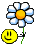 List all primes less than 60.Cross out 1 as it is not a prime .Circle the prime number 2 then cross out all multiple of 2.Circle the next number, 3. This is a prime .now cross out all multiple of 3.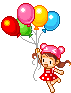 Circle the next number, 5. This is a prime .now cross out all multiple of 5.Continue using this method until all composite numbers have been crossed out.The primes less than 60 are : .................................................................................................................123456789101112131415161718192021222324252627282930313233343536373839404142434445464748495051525354555657585960